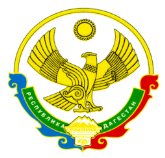 РЕСПУБЛИКИ ДАГЕСТАНМУНИЦИПАЛЬНОЕ КАЗЕННОЕ ОБЩЕОБРАЗОВАТЕЛЬНОЕ УЧРЕЖДЕНИЕ«НОВОКУЛИНСКАЯ СРЕДНЯЯ ОБЩЕОБРАЗОВАТЕЛЬНАЯ ШКОЛА №1» УПРАВЛЕНИЕ ОБРАЗОВАНИЯ  МО «НОВОЛАКСКИЙ РАЙОН»МКОУ «Новокулинская СОШ №1»368162 с. Новокули                                               тел.:  8988 695 52 67 e-mail: novokulinscay1@mail.ruИНН - 0524005180  / КПП – 0524011001                                                                 ОГРН -1020500911364Приказот 09 июня 2020 г.                                                                                                 № 82 «О признании результатов промежуточной аттестации за 9класс результатами государственной итоговой аттестации по образовательной программе основного общего образования».В соответствии со статьёй 28 Федерального закона от 29 декабря 2012 года №273 – ФЗ «Об образовании в Российской Федерации), письмом  МОН РД от 28.05.2020г. №06-4369/01-18/20 «О выдаче аттестатов выпускникам 9-х и 11-х классов и особенностях проведения ГИА в 2019-2020 учебном году», рекомендаций Федеральной службы по надзору в сфере образования и науки (Рособрнадзор) от 05.06.2020г. №02-35,  на основании «Положения о порядке выставления текущих, четверной, полугодовой, годовой и итоговых отметок и проведении промежуточной аттестации обучающихся муниципального казённого общеобразовательного учреждения «Новокулинская средняя общеобразовательная школа № 1» в 2020году в период дистанционного обучения.ПРИКАЗЫВАЮ: 1. Признать в 2020 году результаты промежуточной аттестации за 9 класс результатами государственной итоговой аттестации по образовательной программе основного общего образования и выдачи аттестатов об основном общем образовании.2. Установить, что результаты промежуточной аттестации как результаты ГИА – 9 применяются в отношении выпускников 9 классов, освоивших образовательные программы основного общего образования:- в очной, очно – заочной или заочной формах;- в форме самообразования или домашнего образования; - не имеющие академической задолженности.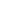 3. Установить, что дополнительными требованиями к признанию результатов промежуточной аттестации результатами ГИА – 9 являются: - выполнение выпускниками в полном объёме учебного плана или индивидуального учебного плана (наличие годовых отметок по всем учебным предметам учебного плана за 9 класс не ниже удовлетворительных); - наличие заявления на участие в ГИА – 9 в установленный срок; - наличие на промежуточной аттестации отметок не ниже удовлетворительных;- имеющие «зачёт» за итоговое собеседование по русскому языку; - допущенные в 2020 году к ГИА – 9.4. Выдать выпускникам 9 классов на основании результатов промежуточной аттестации, осуществлённой в соответствии с порядком проведения промежуточной аттестации в 9 и 11 классах в условиях угрозы распространения новой коронавирусной инфекции (COVID – 19), аттестаты об основном общем образовании. 5. Контроль за исполнением настоящего приказа оставляю за собой.Директор школы:                                Р.К.Султанова